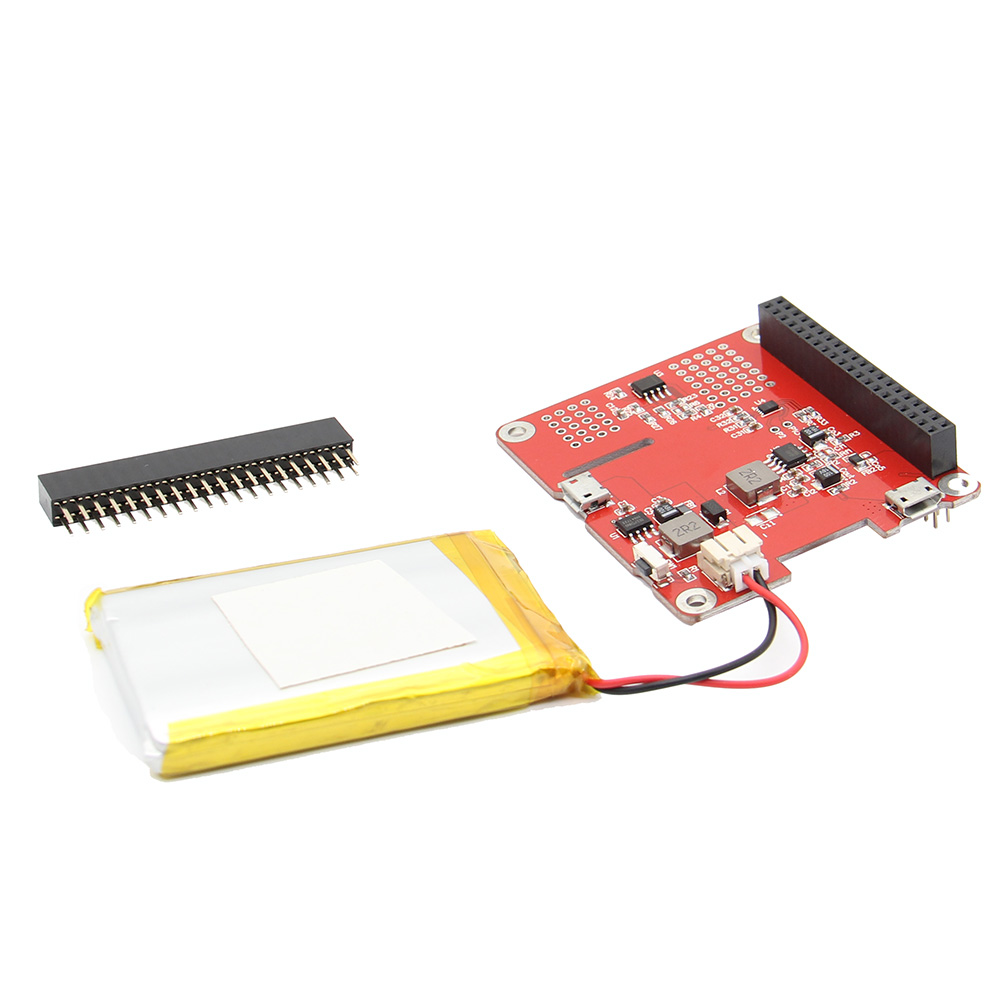 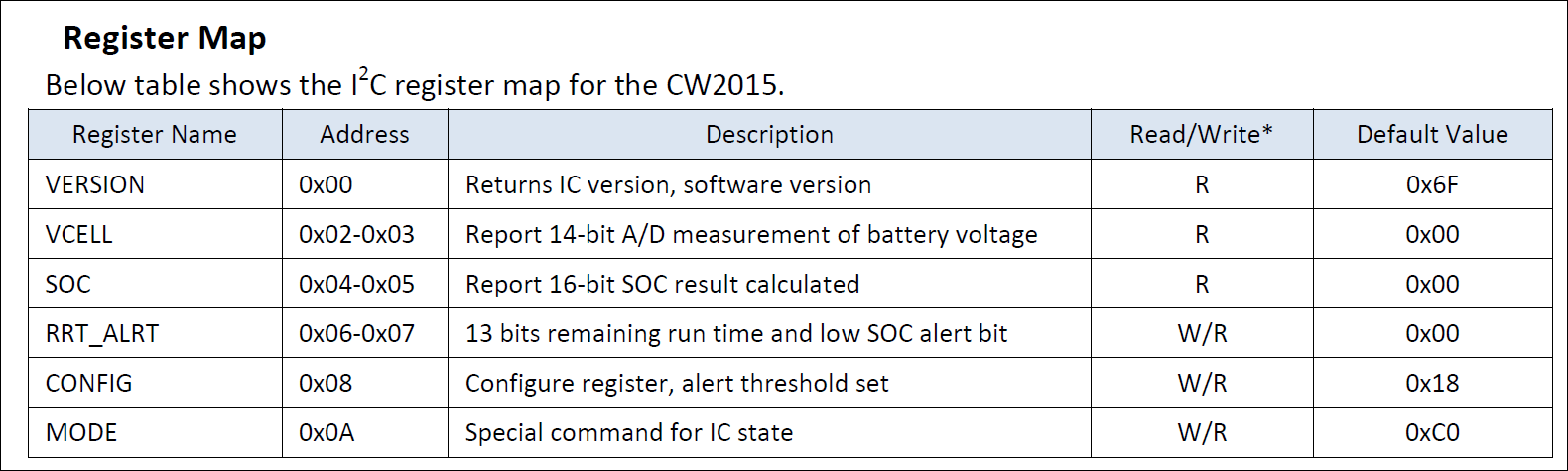 锂电板I2C测试1. i2cdetect -y 1 //检查是否存在I2C设备；2. i2cdump -y 1 0x62 (设备地址) (可以看到：0x0A地址寄存器默认值原来为0xC0)3. i2cset -y 1 0x62 0x0A 0x00 //唤醒设备的I2C功能；MODE 寄存器地址0x0A 设置成0x00 4. i2cdump -y 1 0x62; //VCELL(电池电压）地址：0x02 - 0x03PS: 0x62为I2C设备（CW2015电量监测芯片）的设备址址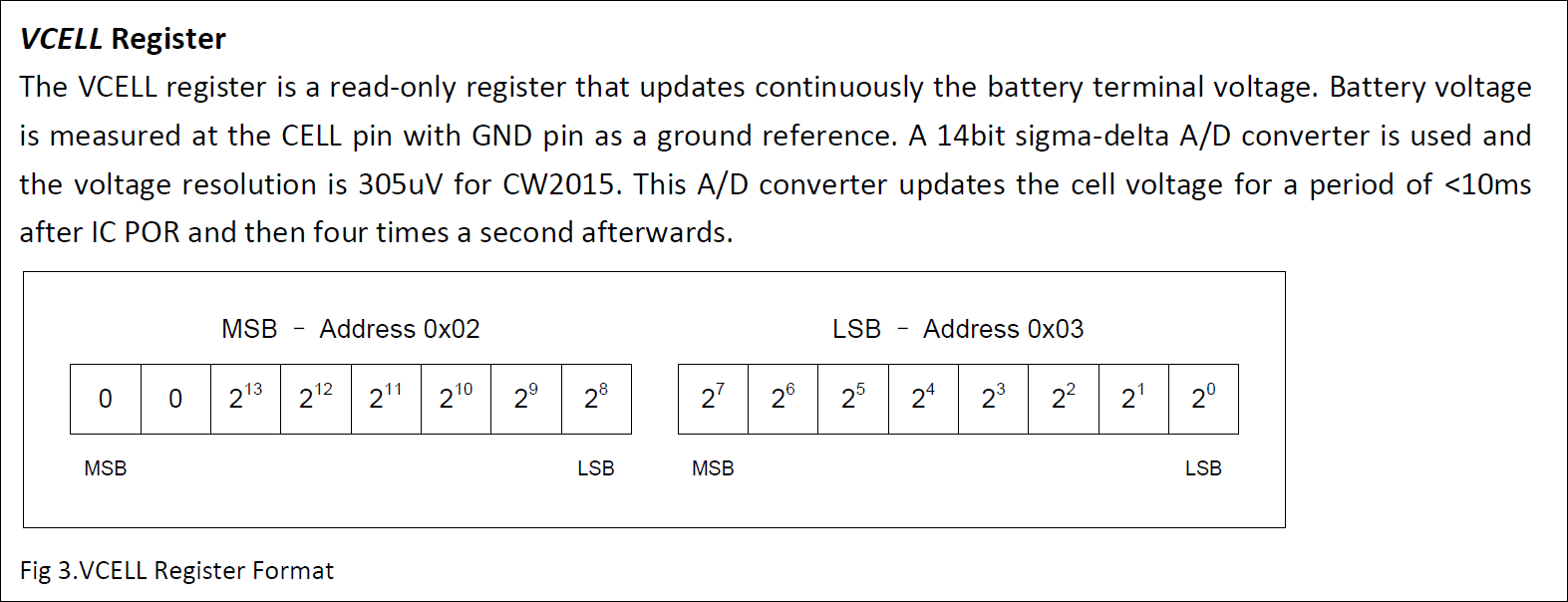 如何读取芯片寄存器保存的电压值：sudo i2cget -y 1 0x62 0x02 w得到的值为0xf82f; 高低字节交换得到0x2ff8;0x2ff8 转换成10进制为12280；12280*305 = 3745400 uV3745400 / 1000000=3.7454VPS: 305是个固定值（Fix factor value)；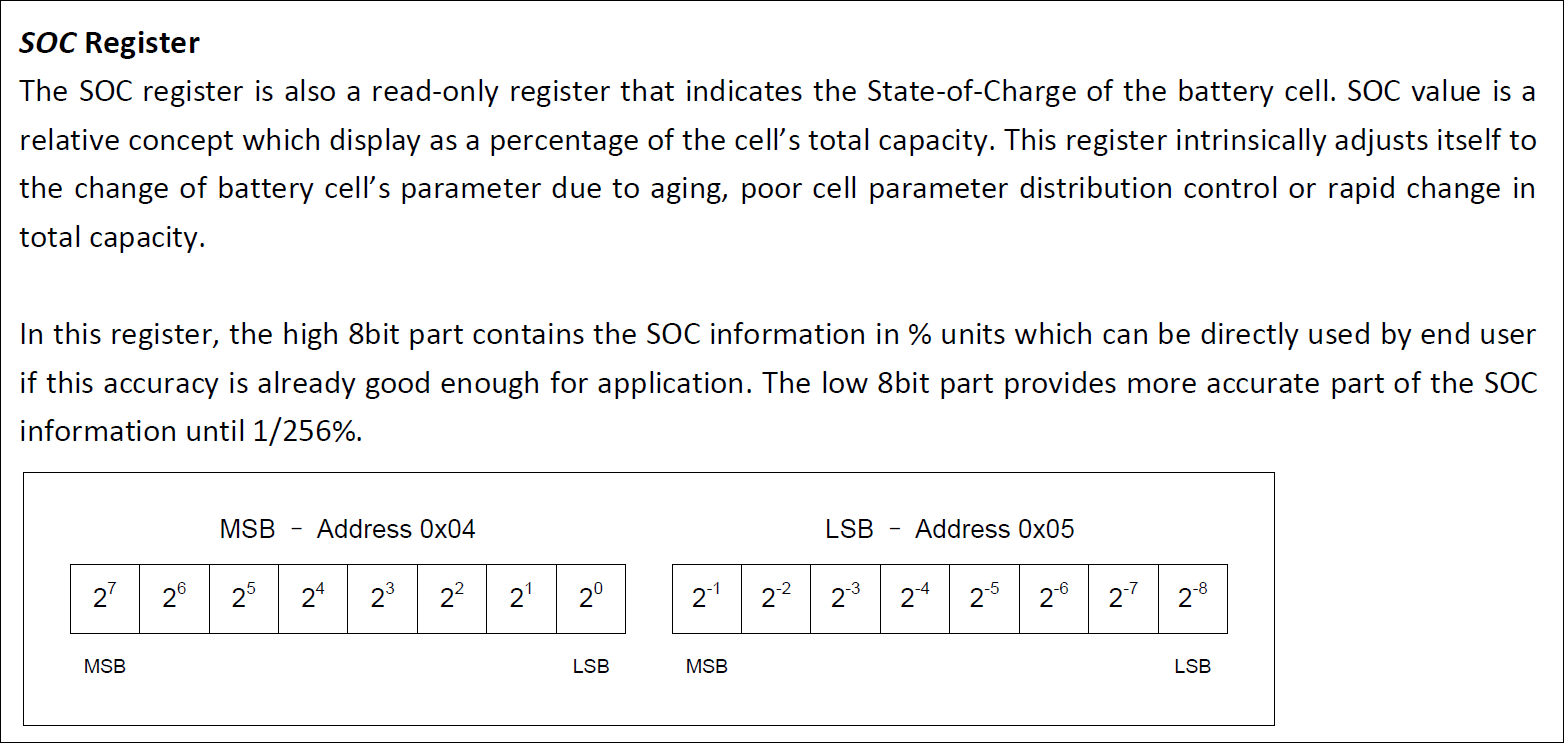 如何读取芯片估算的剩余电量（百分比）？//读取电量百分比的整数部分；sudo i2cget -y 1 0x62 0x4  b得到的值为0x11; 换算成10进制为17,则表示剩余电量为17%；//读取电量百分比的小数部分：sudo i2cget -y 1 0x62 0x5  b得到的值为0x95;换算成10进制为149;则小数部分为149/256=0.58;所以芯片估算的剩余电量(百分比）为17.58%